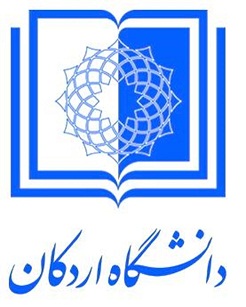 باسمه‌تعالیدرخواست انصراف از پذیرش بدون آزمون مقطع کارشناسی ارشد دانشگاه اردکان سال تحصیلی 1403-1402اینجانب ............................................................... فرزند ................................................ به شماره شناسنامه ............................................... و شماره ملی ....................................................................... دانش‌آموخته/ دانشجوی رشته ................................................................ از دانشگاه ....................................................  پذیرفته‌شده در رشته/گرایش ....................................................... دانشگاه ...................................... تقاضای انصراف از پذیرش بدون آزمون رشته ................................. در مقطع کارشناسی ارشد سال تحصیلی 1403-1402 دانشگاه اردکان را دارم. ضمناً اعلام می‌دارم که این درخواست به صورت قطعی بوده و غیر قابل بازگشت می‌باشد.امضاءتاریخ